Муниципальное автономное дошкольное образовательное учреждение города Новосибирска «Детский сад № 555» (МАДОУ д/с № 555)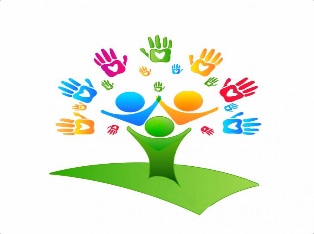 Авторское дидактическое пособие «Речецветик»	Подготовил: учитель-логопед
Сулимова Е.С.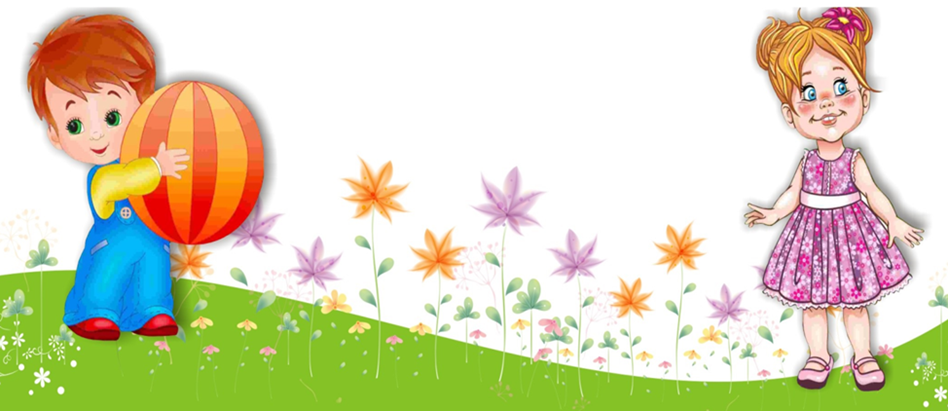 Новосибирск 2022г.Игра – мощнейшая сфера самовыражения. Использование игр в логопедической работе способствует сенсорному и умственному развитию (развитию зрительного восприятия, образных представлений, сравнению предметов, их классификации), усвоению лексико-грамматических категорий родного языка, закреплению и обогащению приобретённых знаний, запоминанию речевого материала.Предлагаемое пособие можно использовать при коррекции звукопроизношения, развитии фонематического восприятия, накоплении и обогащении активного словаря, развитии грамматического строя и связной речи, мелкой моторики.«Артикуляционная гимнастика»Цель: развивать артикуляционного аппарат ребенка.Описание: ребенку предлагается рассмотреть картинки упражнений артикуляционной гимнастики и выполнить их. Упражнения подбираются на отрабатываемый звук.Игра «Назови картинки»Цель: автоматизация звука (Р, С, Ш и др.) в словах.Описание: Ребенку предлагается рассмотреть предложенные картинки и называть изображенные предметы (рыба, корова, лиса, шарф и так далее). На первом этапе логопед называет картинки, а ребенок повторяет, далее ребенок самостоятельно называет предметы.Игра «Найди слово на заданный звук»Цель: автоматизация и дифференциация звуков С-Ш.Описание: ребенку предлагается выбрать только те картинки, в названии которых есть звук, изображенный в центре цветка.Игра «Фрукты»Цель: активизация словаря по заданной теме.Описание: предложить ребенку назвать фрукты, изображенные на картинках. Попросить рассказать, где они растут (на дереве), что из них можно приготовить.Игра «Найди все фрукты»Цель: активизация словаря по заданной теме, развитие мыслительной деятельности, внимания.Описание: предложить ребенку назвать только те картинки, на которых изображены фрукты. Какие картинки лишние, почему?Игра «Овощи»Цель: активизация словаря по заданной теме.Описание: предложить ребенку назвать овощи, изображенные на картинках. Уточнить, где они растут (на грядке).Игра «Найди все овощи»Цель: активизация словаря по заданной теме, развитие мыслительной деятельности, внимания.Описание: предложить ребенку назвать только те картинки, на которых изображены овощи. Назвать лишние картинки, объяснить, почему?Игра «Расскажи сказку «Колобок»Цель: развитие связной речи, логического мышления, внимания, памяти.Описание: ребенку предлагается вспомнить персонажей и рассказать сказку «Колобок» по картинкам (перед занятием сказку читает взрослый).Игра «Собери сказку»Цель: развитие связной речи, мышления, внимания, памяти.Описание: ребенку предлагается выбрать персонажей сказки «Колобок», расставить их последовательно по сюжету, рассказать сказку.Игра «Продолжи сказку»Цель: развитие связной речи, внимания, мышления, памяти, моторики рук.Описание: предложить ребенку расставить картинки в правильной последовательности по сюжету сказки. Рассказать сказку.Игра «Что делают дети?»Цель: расширение глагольного словаря, развитие связной речи.Описание: предложить ребенку рассмотреть все картинки и назвать, что делают дети (катаются на коньках, играют в хоккей, танцуют и т.д.)
Приложение № 1Приложение № 1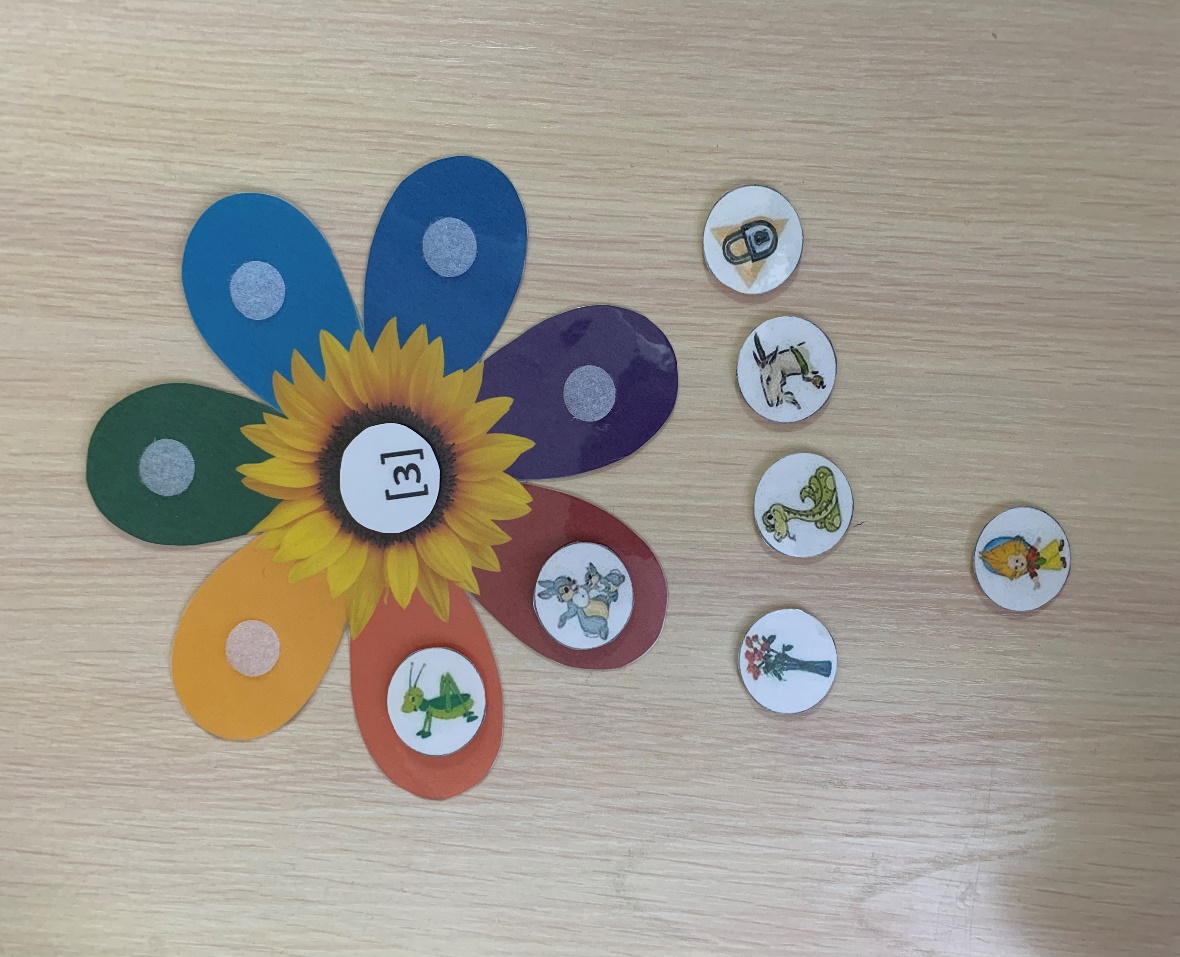 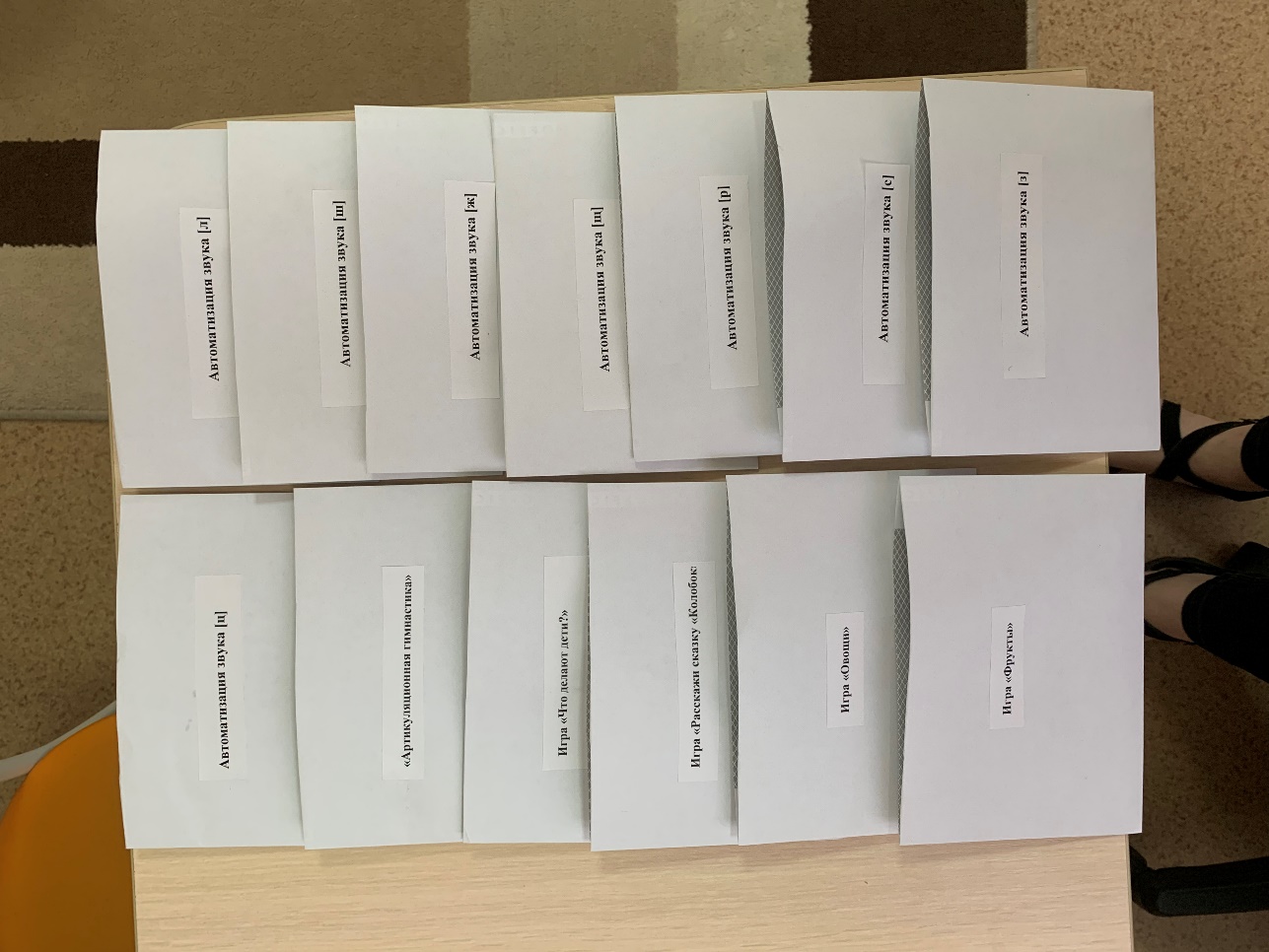 